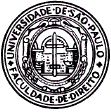 AULA 14	(26.06.2018)	–	ARBITRAGEM NA REGULAÇÃO			CASO PETROBRÁS vs. ANPLeitura Obrigatória:CC 139.519/STJ, 13 de setembro de 2017.Nota 24/2010/BAC/CONSU/PGF/AGU, 9 de novembro de 2010.Leitura Complementar:GUERRA, Sérgio. Arbitragem Regulatória, Rio de Janeiro, Synergia, 2016.MARQUES NETO, Floriano de Azevedo. Mediação e Arbitragem no Setor de Telecomunicações, IP – Interesse Público, Ano VIII, nº 37, maio a junho de 2006, Nota Dez, Porto Alegre, páginas  68.CUÉLLAR, Leila; MOREIRA, Egon Bockmann. Administração Pública e Mediação: Notas Fundamentais. (dezembro de 2017, versão para debate).A desconfiança inicial sobre a resolução de conflitos públicos por meio da arbitragem parece ter sido superada: os argumentos que afastam a arbitragem da Administração Pública em razão dos princípios da supremacia do interesse público e da indisponibilidade do interesse público estão enfraquecidos e cada vez é maior o emprego deste método alternativo, com crescente maior previsão normativa. Assim, os questionamentos atuais ganham em termos de sofisticação e de aderência à prática pública. O Caso Petrobrás vs. ANP sacramentou este entendimento ao ser o primeiro conflito envolvendo entidade pública a ser resolvido por arbitragem, com a chancela do Poder Judiciário (acórdão de leitura obrigatória para a aula). Ao ler o material da aula, procure endereçar os seguintes pontos:1.	Estude e analise o questionamento no caso concreto: sobre o quê ANP e Petrobrás divergem? A criação do Campo de Jubarte figura no rol de competências legalmente atribuídas à ANP? Como se deu formalmente a unificação dos campos de exploração de petróleo licitados? Na sua opinião, as formalidades para tanto foram estritamente seguidas? Quais são as consequências da criação do Campo Jubarte para a Petrobrás? E para o setor petrolífero?2.	A grande divergência entre Petrobrás e ANP pode ser dirimida por meio da arbitragem? Em que medida essa cláusula se compatibiliza com a máxima do “direito patrimonial disponível”? Ao versar sobre a exploração de petróleo, historicamente um monopólio da União embora não o mais seja hoje, não seria essa uma cláusula de interesse público primário? Por que cabe, ou não, a arbitragem no caso concreto? Como o Judiciário enfrentou esse dilema?3.	Quais são os requisitos formais específicos que a arbitragem entre Petrobrás e ANP deve observar? Aplica-se a Lei de Arbitragem? E o novo Código de Processo Civil? Regulamentações específicas da ANP dispondo sobre a arbitragem são aplicadas no caso concreto? Pelo fato de a arbitragem ser conduzida em Câmara internacional, é correto afirmar que se aplica integralmente o Direito estrangeiro? Caso as formalidades não sejam observadas ou haja um erro de definição de regime jurídico, a qual controlador a parte lesada pode recorrer? Poderia uma associação de defesa do monopólio do petróleo questionar a validade da arbitragem em juízo? Qual o impacto do conteúdo da sentença arbitral frente aos órgãos de controle externo, especialmente o TCU e o MP?4.	Em que medida a arbitragem pode ser entendida como um instrumento de regulação? Qual é a diferença entre arbitragem regulatória e arbitragem comercial? Quais são as externalidades positivas e negativas da arbitragem na disciplina de mercados, especialmente quanto à emissão de mensagens regulatórias claras aos regulados?